ПРОЕКТ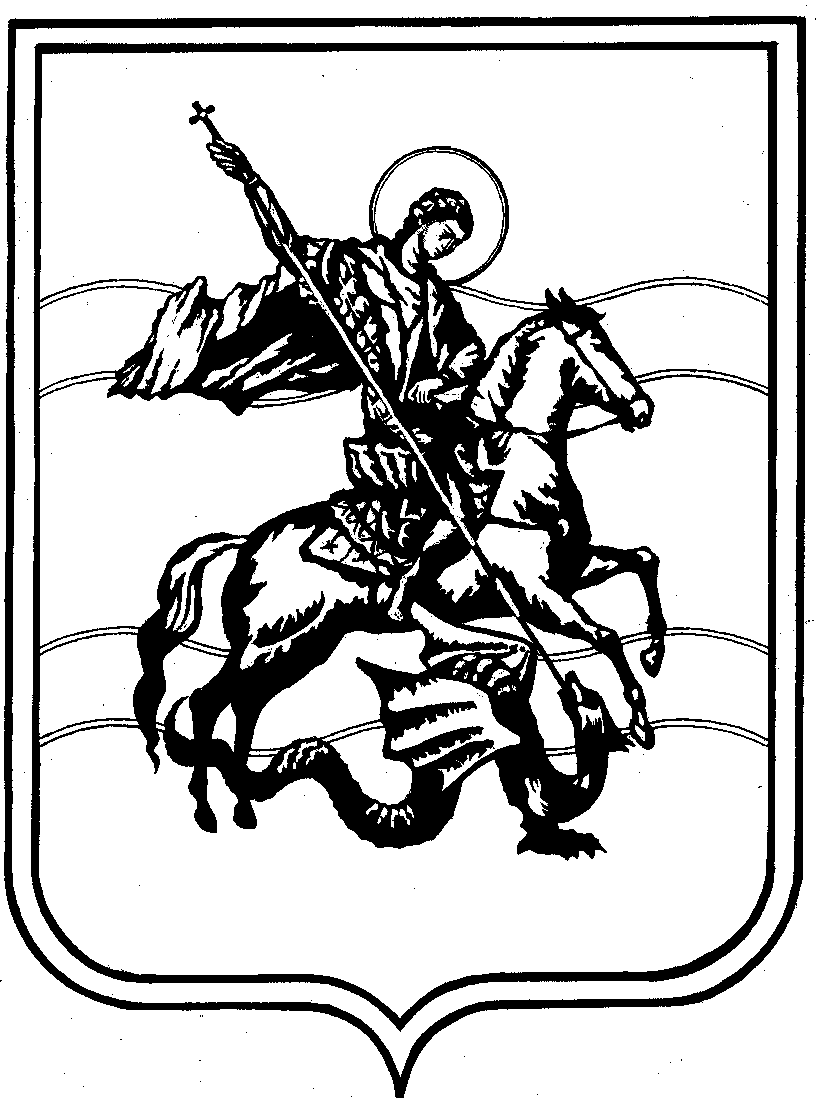 АДМИНИСТРАЦИЯсельского поселенияСЕЛО СОВХОЗ «ЧАУСОВО»КАЛУЖСКОЙ ОБЛАСТИПОСТАНОВЛЕНИЕс.С-з «Чаусово»от  _______  2020 года                                                                              № ___Об утверждении    программы «Профилактика нарушений юридическими лицами и индивидуальными предпринимателями обязательных требований законодательства на 2020-2023 годы»В соответствии   Федеральными законами «Об общих принципах организации местного самоуправления в Российской Федерации» от 06.10.2003г. № 131-ФЗ,  «О  защите прав юридических лиц и индивидуальных предпринимателей при осуществлении государственного контроля( надзора) и муниципального контроля» от 26.12.2008 № 294-ФЗ  ( в действующей редакции), Постановлением Правительства РФ от 26.12.2018 №1680 «Об утверждении общих требований к организации и осуществлению органами государственного контроля (надзора), органами муниципального контроля мероприятий по профилактике обязательных требований, требований установленных муниципальными правовыми актами», руководствуясь   Уставом  сельского поселения село Совхоз «Чаусово», администрация сельского поселения село Совхоз «Чаусово» ПОСТАНОВЛЯЕТ:1.Утвердить программу «Профилактика нарушений юридическими лицами и индивидуальными предпринимателями обязательных требований законодательства на 2020-2023 годы» (приложение № 1).2.Обнародовать настоящее постановление в порядке, предусмотренном пунктом 2 статьи 50 Устава   сельского поселения село Совхоз «Чаусово» и разместить на официальном сайте администрации поселения.3. Контроль за исполнением настоящего постановления оставляю за собой.Глава администрациисельского поселениясело Совхоз «Чаусово»                                                                                         И.В.ЗеленовПРОЕКТПриложение №1К постановлению администрациисельского поселениясело Совхоз «Чаусово»от________№__МУНИЦИПАЛЬНАЯ ПРОГРАММАПрофилактика нарушений юридическими лицами и индивидуальными предпринимателями обязательных требований на 2020-2023 годы.ПРОГРАММАпрофилактика нарушений юридическими лицами и индивидуальными предпринимателями обязательных требований на 2020-2023 годы.Раздел 1. Общие положенияНастоящая Программа профилактики нарушений юридическими лицами и индивидуальными предпринимателями обязательных требований (далее – программа) разработана в соответствии с Федеральным законом от 26 декабря 2008 года №294-ФЗ «О защите прав юридических лиц и индивидуальных предпринимателей при осуществлении государственного контроля (надзора) и муниципального контроля» в целях организации проведения органом муниципального контроля –администрацией сельского поселения село Совхоз «Чаусово» профилактики нарушений требований, установленных федеральными законами и иными нормативно-правовыми актами Российской Федерации, законами Калужской области, в случае если виды контроля относятся к вопросам местного значения городского округа (далее – обязательные требования), в целях предупреждения возможного нарушения подконтрольными субъектами обязательных требований и снижения рисков причинения ущерба охраняемым законом ценностям.Задачами программы являются:Укрепление системы профилактики нарушений обязательных требований путем активации профилактической деятельности; выявление причин, факторов и условий, способствующих нарушениям обязательных требований; повышение правосознания и правовой культуры руководителей юридических лиц и индивидуальных предпринимателейСрок реализации программы – 2020-2023 годы.Раздел 2. Мероприятия программы и сроки их реализации.Наименование ПрограммыОб утверждении Программы профилактики нарушений юридическими лицами и индивидуальными предпринимателями обязательных требований на 2020-23 годы.Основание для разработки ПрограммыФедеральный закон от 06.10.2003 № 131-ФЗ «О  защите прав юридических лиц и индивидуальных предпринимателей при осуществлении государственного контроля (надзора) и муниципального контроля» от 26.12.2008 №294-ФЗ (в действующей редакции);  Постановление Правительства РФ от 26.12.2018 №1680 «Об утверждении общих требований к организации и осуществлению органами государственного контроля (надзора), органами муниципального контроля мероприятий по профилактике обязательных требований, требований установленных муниципальными правовыми актами» Заказчик ПрограммыАдминистрация сельского поселения село Совхоз «Чаусово»Разработчик ПрограммыАдминистрация сельского поселения село Совхоз «Чаусово»Основная цель Программыобеспечение оптимальных условий для развития предпринимательства, повышение его роли в решении социальных и экономических задач на основе формирования эффективных механизмов поддержки, способствующих: социально-экономическому развитию поселения; росту благосостояния граждан; обеспечению занятости и само занятости населения.Задачи ПрограммыПринятие мер, влияющих на развитие малого и среднего предпринимательства; развитие системы информационной поддержки субъектов малого и среднего предпринимательства; пропаганда и популяризация предпринимательской деятельности; поддержка субъектов малого и среднего предпринимательства в области подготовки и повышения квалификации кадров; содействие развитию малого и среднего предпринимательства по приоритетным для поселения  направлениям; создание условий для инвестиционной деятельности. Срок реализации Программы2020-2023гг.№ п/пНаименование мероприятияСрок реализации мероприятияОтветственный исполнитель12341Размещение на официальном сайте сельского поселения село Совхоз «Чаусово» в информационно-телекоммуникационной сети «Интернет» нормативных правовых актов, содержащих обязательные требования, оценка соблюдения которых является предметом муниципального контроляпостояннодолжностные лица администрации СП село Совхоз «Чаусово, уполномоченные на осуществление муниципального контроля2Осуществление информирования юридических лиц, индивидуальных предпринимателей по вопросам соблюдения обязательных требований, в том числе посредством разработки и опубликования руководств по соблюдению обязательных требований, проведения семинаров и конференций, разъяснительной работы в средствах массовой информации и иными способами. В случае изменения обязательных требований – подготовка и распространение комментариев о содержании новых нормативных правовых актов, устанавливающих обязательные требования, внесенных изменениях в действующие акты, сроках и порядке вступления их в действие, а также рекомендаций о проведении необходимых организационных, технических мероприятий, направленных на внедрение и обеспечение соблюдения обязательных требований.в течение  срока реализации программы (по мере необходимости)должностные лица администрации СП село Совхоз «Чаусово», уполномоченные на осуществление муниципального контроля3Размещение на официальном сайте администрации СП село Совхоз «Чаусово»  в сети «Интернет» результатов контрольно-надзорных мероприятий, в том числе с указанием наиболее часто встречающихся случаев нарушений обязательных требований с рекомендациями в отношении мер, которые должны приниматься юридическими лицами, индивидуальными предпринимателями в целях недопущения таких нарушенийДо 1 февралядолжностные лица администрации СП село Совхоз «Чаусово», уполномоченные на осуществление муниципального контроля4Выдача предостережений о недопустимости нарушения обязательных требований в соответствии с частями 5-7 статьи 8.2 Федерального закона от 26. декабря 2008 года № 294-ФЗ «О защите прав юридических лиц и индивидуальных предпринимателей при осуществлении государственного контроля (надзора) и муниципального контроля» (если иной порядок не установлен федеральным законом)постоянно, при наличии сведений о готовящихся нарушениях или о признаках нарушений обязательных требованийдолжностные лица администрации СП село Совхоз «Чаусово», уполномоченные на осуществление муниципального контроля5Разработка и утверждение Программы профилактики нарушений юридическими лицами и индивидуальными предпринимателями обязательных требований на 2020 -2023годы4 квартал 2019 годадолжностные лица администрации СП село Совхоз «Чаусово», уполномоченные на осуществление муниципального контроля